Publicado en Madrid el 29/11/2023 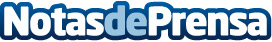 Solo uno de los tratamientos contra el cáncer de próstata cuenta con financiación pública completa, según OncoindexEn los últimos años no se han producido avances en la financiación de tratamientos necesarios para abordar esta enfermedadDatos de contacto:Esther SusinAlivia629823662Nota de prensa publicada en: https://www.notasdeprensa.es/solo-uno-de-los-tratamientos-contra-el-cancer_1 Categorias: Nacional Medicina Sociedad Madrid Investigación Científica http://www.notasdeprensa.es